http://www.tygodnikzamojski.pl/artykul/37395/bilgoraj-i-miedzynarodowy-dzieciecy-festiwal.htmlBIŁGORAJ: I Międzynarodowy Dziecięcy Festiwal Teatralny w Języku Rosyjskim (zdjęcia, video)Piątek, 19 kwietnia 2013
Fot. Jadwiga Hereta 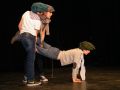 W czwartek (18 kwietnia) zaczął się w Biłgoraju I Międzynarodowy Dziecięcy Festiwal Teatralny w Języku Rosyjskim. Do konkursu zgłosiło się 12 dziecięcych i młodzieżowych grup teatralnych z Francji, Bułgarii, Ukrainy, Rosji i Polski.Wszystkie prezentowane wczoraj i dziś spektakle są wystawiane w języku rosyjskim i wszystkie oparte są na twórczości Sergieja Michałkowa.BIŁGORAJ: I Międzynarodowy Dziecięcy Festiwal Teatralny w Języku Rosyjskim (zdjęcia)Biłgoraj gości 12 grup teatralnych z Francji, Bułgarii, Ukrainy, Rosji i Polski. Spektakle wystawiane sa na scenie Biłgorajskiego Centrum Kultury.